Załącznik nr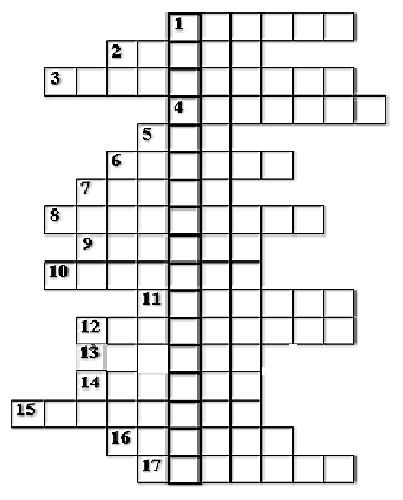 Inaczej Ojciec Święty?Komu Prymas oddał pod opiekę Naród Polski?12 I 1953 r. Ks. S. Wyszyński zostaje ....Prymas wzywał wszystkich do ....Miesiąc, w którym zmarł Prymas?Kto kieruje diecezją?Pierwszy następca Pana Jezusa?Po Bogu mamy dochować wierności ....Nasza Ojczyzna?Lud Boży to ....Ważna cecha Prymasa?W jakim mieście S. Wyszyński wstąpił do Seminarium?Obecny Prymas Polski?Miejsce urodzenia Prymasa S. Wyszyńskiego?Ostatnia miejscowość, w której więziono Prymasa?Niedziela to dzień ....Państwo Kościelne